ZAPRASZAMY SERDECZNIEDO UDZIAŁUW MIĘDZYSZKOLNYM KONKURSIE PLASTYCZNYM                   „W KRAINIE  ZACZAROWANEJ  TĘCZY”.Dwie kategorie:- płaskie i przestrzenne.ORGANIZATORZY  KONKURSU: Nauczyciel edukacji wczesnoszkolnej –  Ewa Smyk Nauczyciel edukacji wczesnoszkolnej   – Elżbieta Przybyłek CELE KONKURSU:-  poszerzenie wiedzy na temat tęczy,-  rozwijanie kreatywności i innowacyjności,-  rozwijanie dziecięcej wyobraźni,-  doskonalenie umiejętności wykorzystania różnych technik plastycznych,-  stworzenie uczniom szans zaprezentowania swoich zdolności i umiejętności plastycznych,-  odkrywanie i promowanie uzdolnień dzieciTEMATYKA:„ W krainie zaczarowanej tęczy”UCZESTNICY:Uczniowie z klas  0 – III.REGULAMIN KONKURSUTematyka prac powinna nawiązywać do barw tęczy;  Prace mogą być wykonane w dowolnej technice plastycznej ( również przestrzenne); Format prac A 3 ( duży) lub A 4 ( prace przestrzenne – max wysokości 25 cm);Każdy uczestnik może przygotować 1 pracę;dzieła powinny być podpisane imieniem i nazwiskiem uczestnika na odwrocie pracy, a także wiek i klasa autora pracy; Prace będą oceniane przy uwzględnieniu następujących kryteriów:a)  zgodności z tematemb)  jasności przekazuc)  estetyki wykonaniad)  inwencji twórczej Z niecierpliwością czekamy na  wspaniałe dzieła  do 30.10. 2020r. W tym roku szkolnym wykonujemy prace wykorzystując    różne  techniki  plastyczne, ale nie dostarczamy  ich do szkoły tylko wysyłamy zdjęcia na adres: Smyk.Ewa@zso8gdynia.pl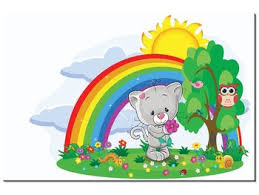 